L ’EAU  AU  SAHEL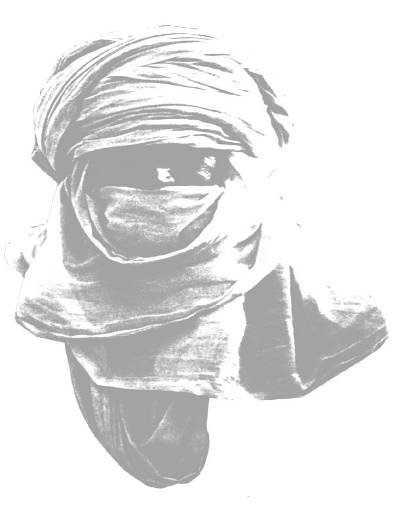 Expériences au Niger, en pays touaregBon de commande à imprimerNom : ……………………………………  Prénom : ……………………………..Adresse : …………………………………………………………………………………………………………………………………………………………………………………   Tél : ……………………………………..Je commande …. exemplaire(s) de l’ouvrage à 34,00 € = …………….€Participation aux frais d’envoi en France 1ex = 5 €2ex = 7 €   3ex = 8€   4ex = 10€   5ex et plus = 12 €      …………….€                                                                                       Total ……………………€A retourner, accompagné du règlement par chèque à l’ordre de :Association MASNAT114 impasse Guilletière – 38134 Saint Joseph de RivièreFrance